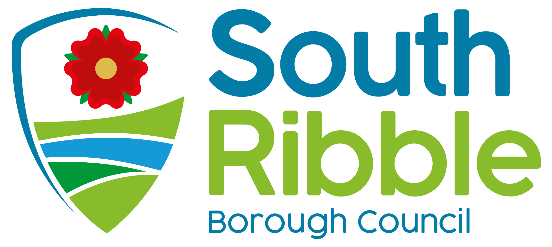 Returning Officer's ReportPurpose of the ReportTo report to Full Council the person that was duly elected as councillor following the Earnshaw Bridge ward by-election.Recommendations to Council That the report be noted.Reasons for recommendationsIt is appropriate to report to Council the result of the by-election.Other options considered and rejectedNo other options were considered. The by-election was necessary to fill the vacant seat on the Council.Corporate priorities The report relates to the following corporate priorities: Background to the reportA by-election for the vacant seat in the Earnshaw Bridge ward was held on 5 May 2022. Person(s) ElectedLou Jackson (Labour Party) was duly elected to represent the Earnshaw Bridge ward. Climate change and air qualityThe work noted in this report does not impact the climate change and sustainability targets of the Councils Green Agenda and all environmental considerations are in place.Equality and diversityAll members must be aware of their responsibilities under the Equality Act implications in their role and will receive training for this.RiskThere are no risks associated with this report. Comments of the Statutory Finance OfficerThere are no financial implications of this report.Comments of the Monitoring OfficerThe report is for information in accordance with our normal procedures. There are no concerns to raise from a Monitoring Officer perspective.There are no background papers or appendices to this report.Report ofMeetingDateReturning Officer CouncilWednesday, 18 May 2022Is this report confidential?No Is this decision key?Not applicableAn exemplary councilThriving communitiesA fair local economy that works for everyoneGood homes, green spaces, healthy placesReport Author:Email:Telephone:Date:Charlotte Lynch (Democratic and Member Services Officer)charlotte.lynch@southribble.gov.uk01772 6255639 May 2022